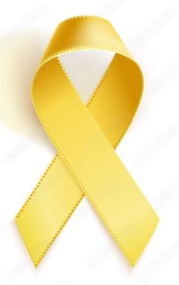 WHAT ARE THE SYMPTOMS OF SARCOMA?Soft tissue sarcoma - The main symptom is a lump or swelling, for example a lump in the leg or arm, or any other part of the body, that is:getting biggerBigger than 5cm (about the size of a golf ball)Painful and tenderMOST SOFT TISSUE LUMPS ARE NOT CANCER BUT IT IS IMPORTANT TO GET CHECKED IF YOU NOTICE THESE SYMPTOMS.Bone sarcoma – Symptoms include pain, tenderness or swelling in the affected area. This may be worse with exercise or feel worse at night. You may have reduced movement or if in the leg, may cause a limp. MANY OF THESE SYMPTOMS CAN BE CAUSED BY OTHER CONDITIONS WHICH ARE MUCH MORE COMMON THAN BONE CANCER BUT ALWAYS SEE YOUR GP IF YOU HAVE UNEXPLAINED PAIN IN YOUR BONES THAT DOES NOT GO AWAY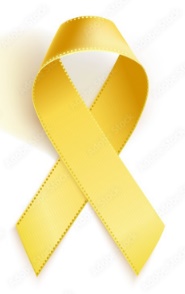 